	ภาพการจัดห้องห้องประชุม ๑๑๒ ชั้น ๑ อาคาร สรส.ยศ.ทร. เป็นห้องปฏิบัติงานชั่วคราว รร.พจ.ยศ.ทร. (พื้นที่ศาลายา) เมื่อ ๒๕ และ ๒๖ เม.ย.๕๘ 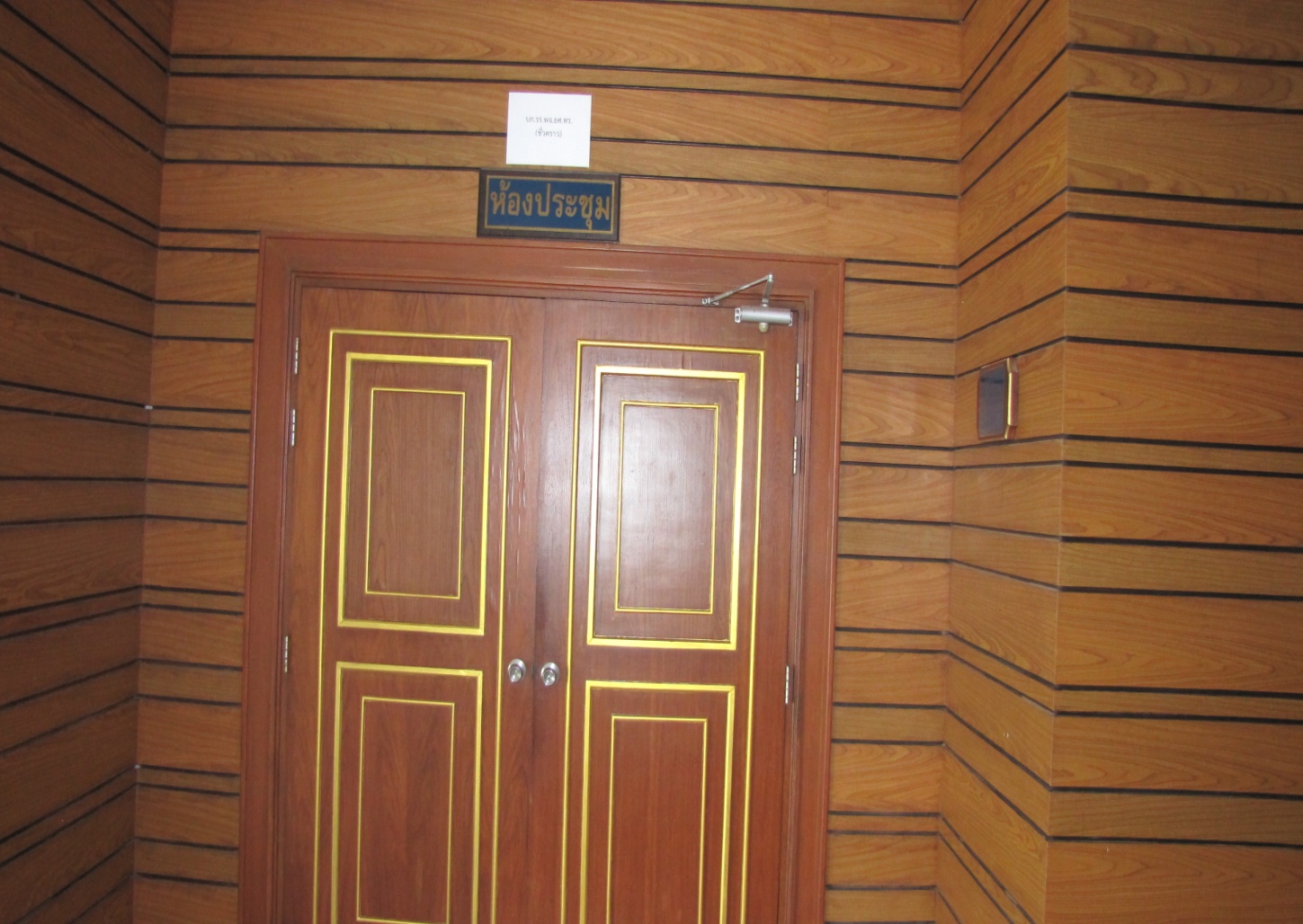 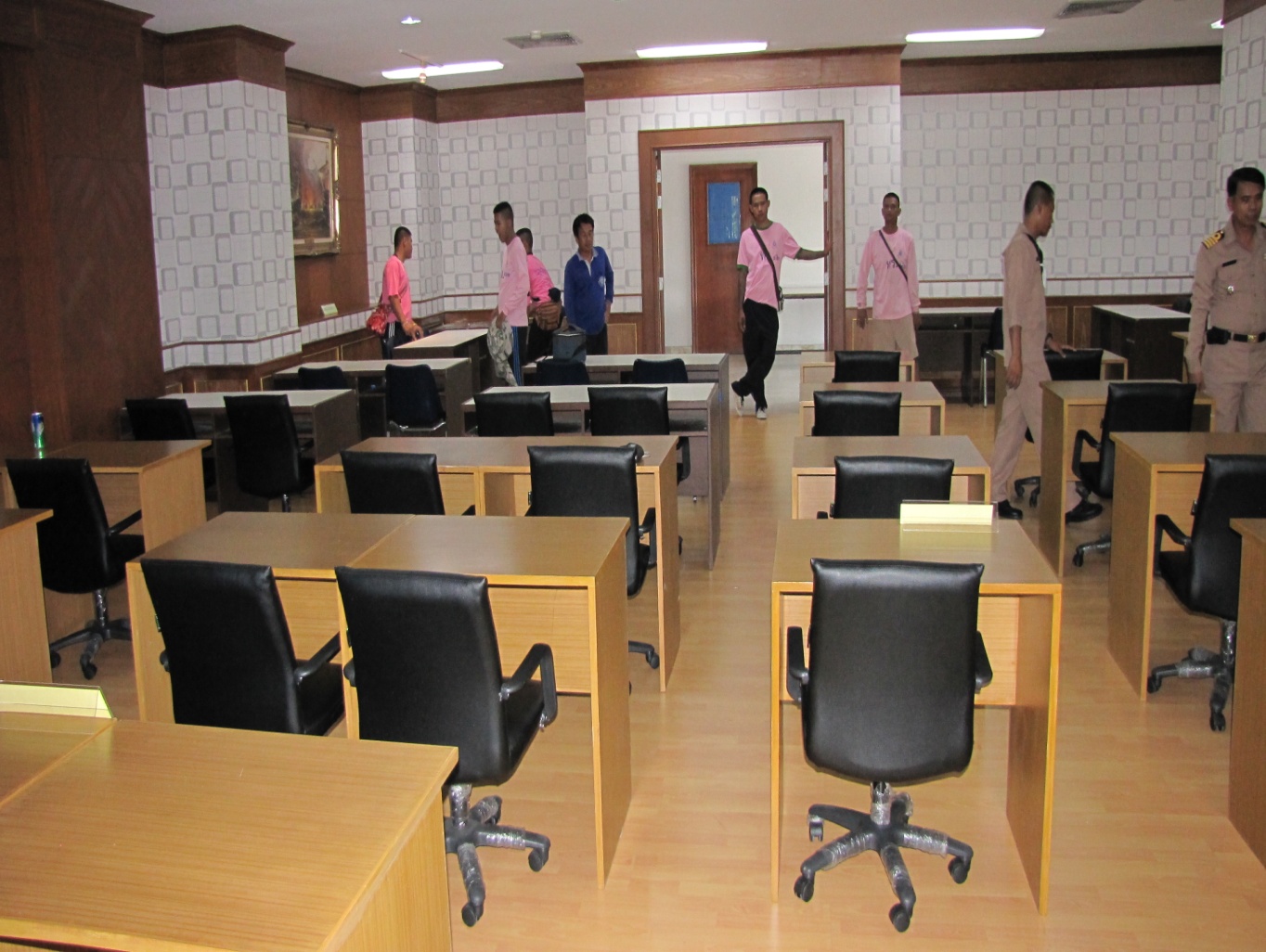 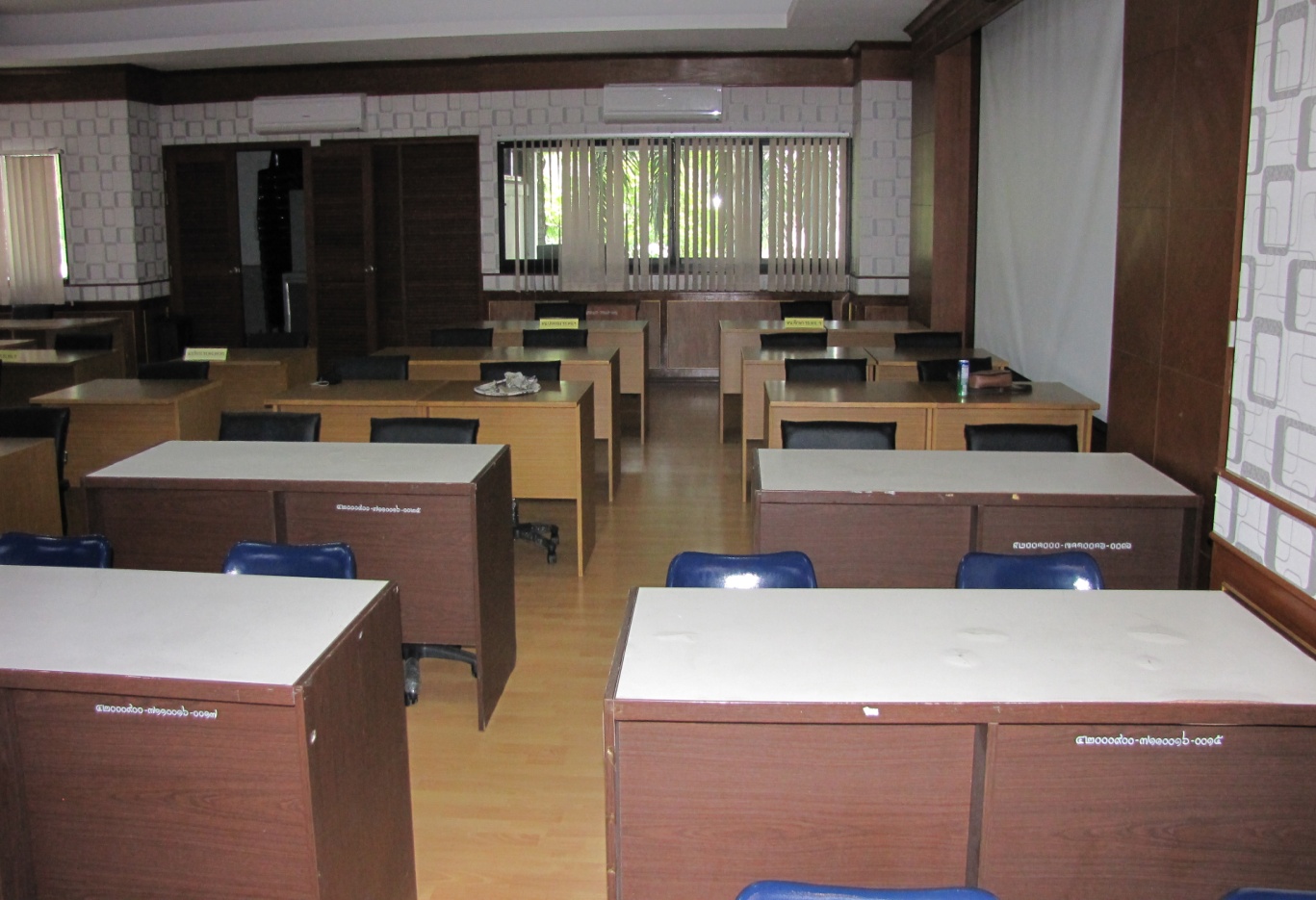 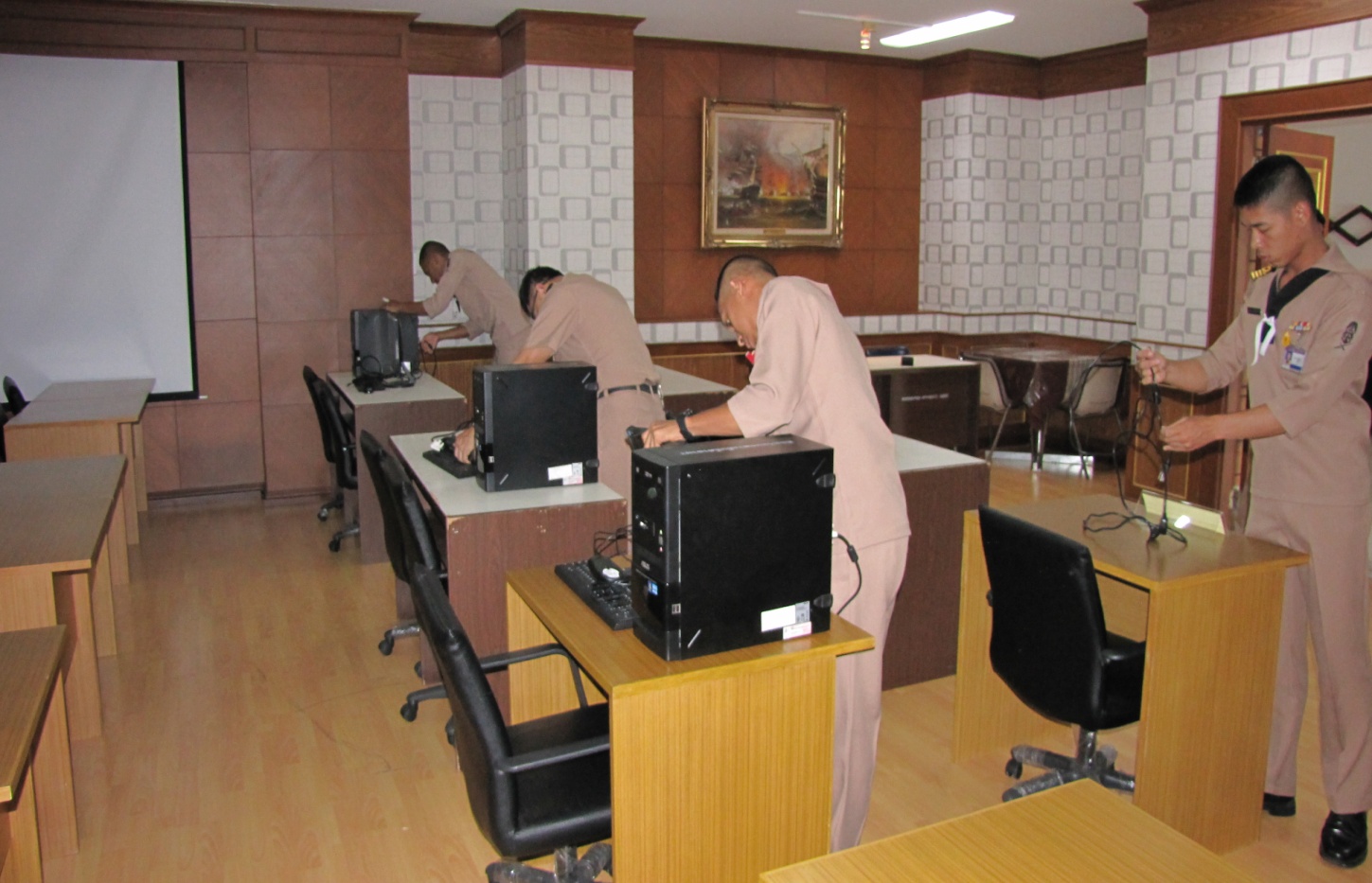 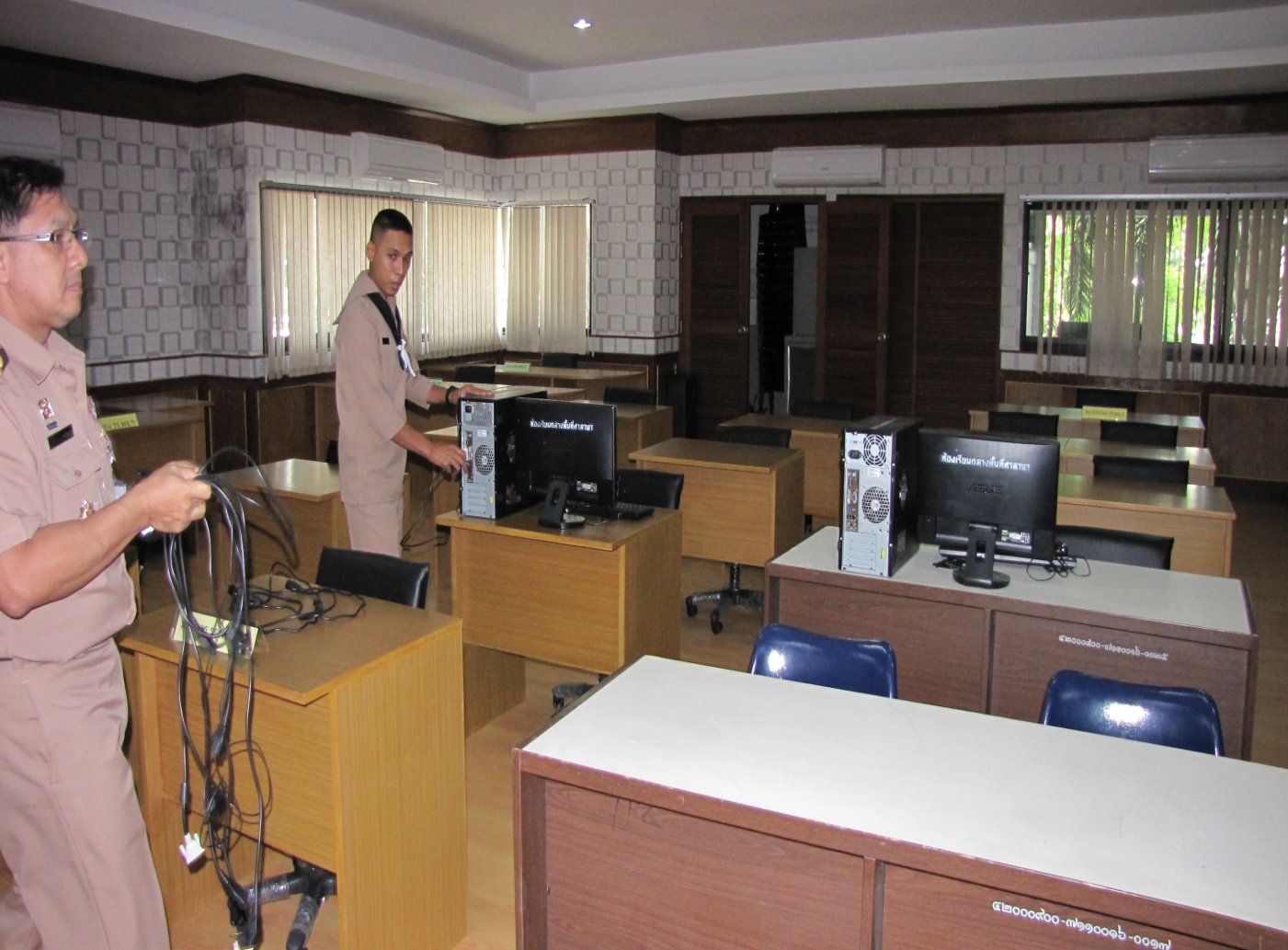 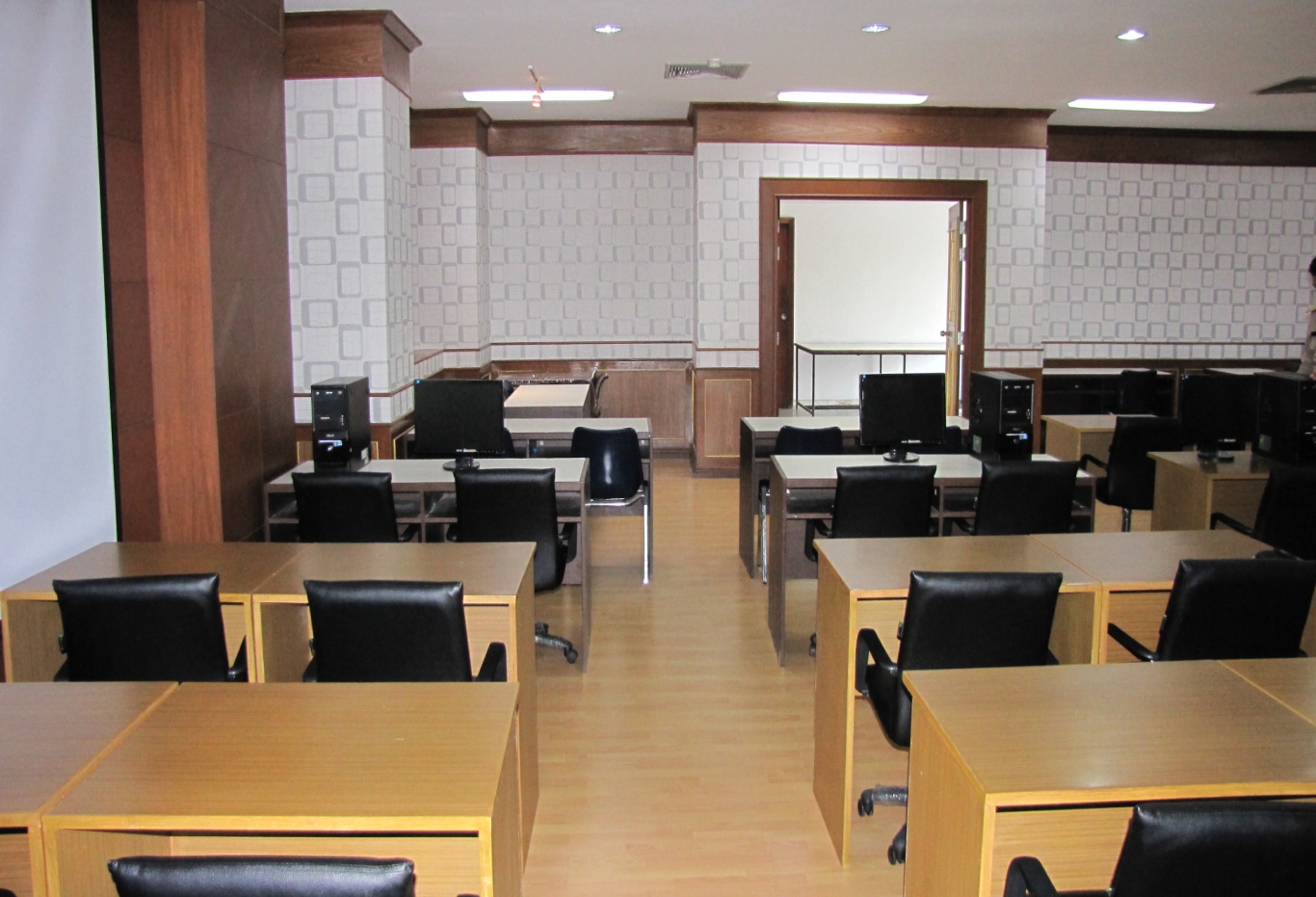 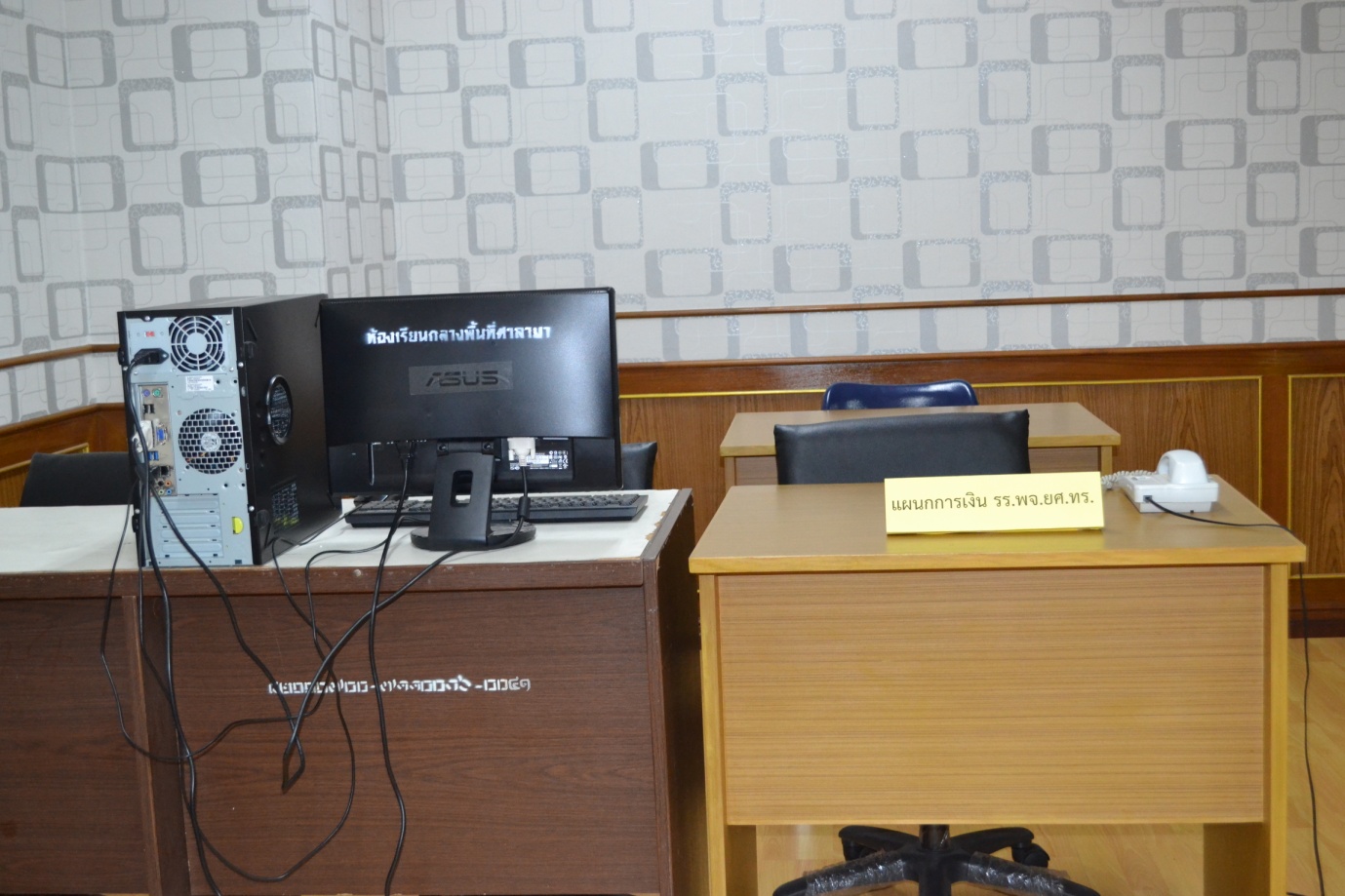 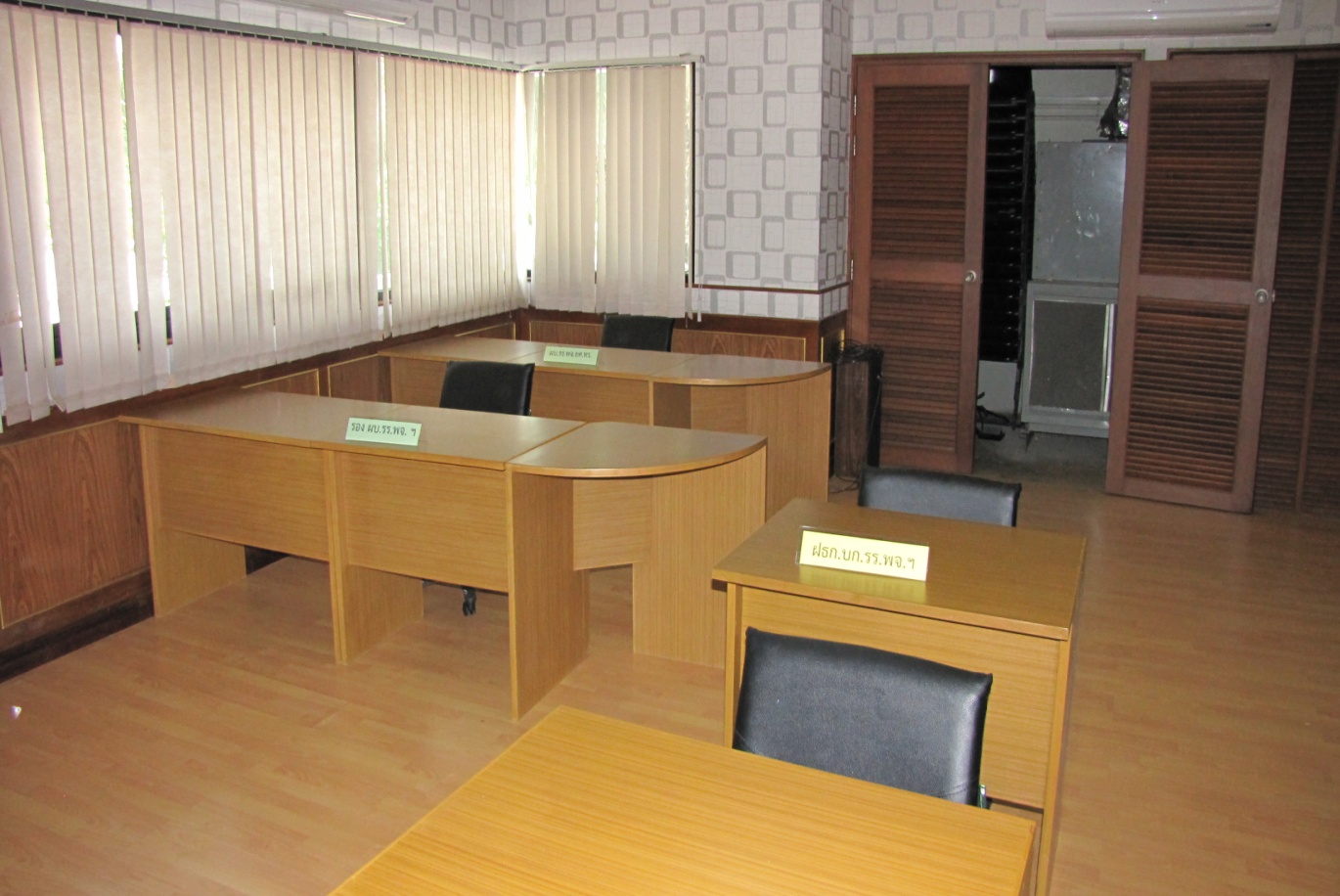 